Les activités sportives au QuébecJE NOMME LES ACTIVITÉS SPORTIVES ET DE LOISIRSEcris le nom du sport ou de l’activité sous chaque image. Utilise les noms suivants : ski, randonnée, golf, parapente, VTT, traîneau à chiens, camping, raquette(s), patin à glace, escaladeÀ quel moment de l’année est-ce qu’on pratique ce sport en général ? Classe les sports dans le tableau.Quel est ton sport préféré ? Tu le pratiques où et à quel moment ?JE DÉCOUVRE LES VIDÉOSRegarde les deux vidéos. De quelle région canadienne s’agit-il ?À qui sont destinées ces vidéos ? Une seule réponse possible.Aux étudiants en français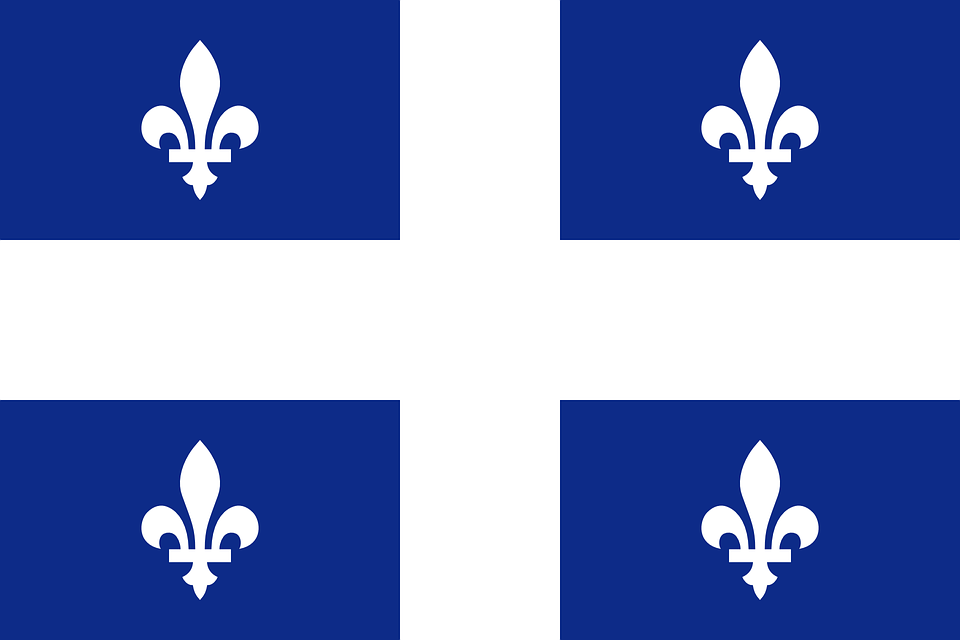 Aux touristes du QuébecAux sportifs professionnelsSur la vidéo d’été, quelles activités sportives vois-tu ? Sur la vidéo d’hiver, quelles activités sportives vois-tu ? 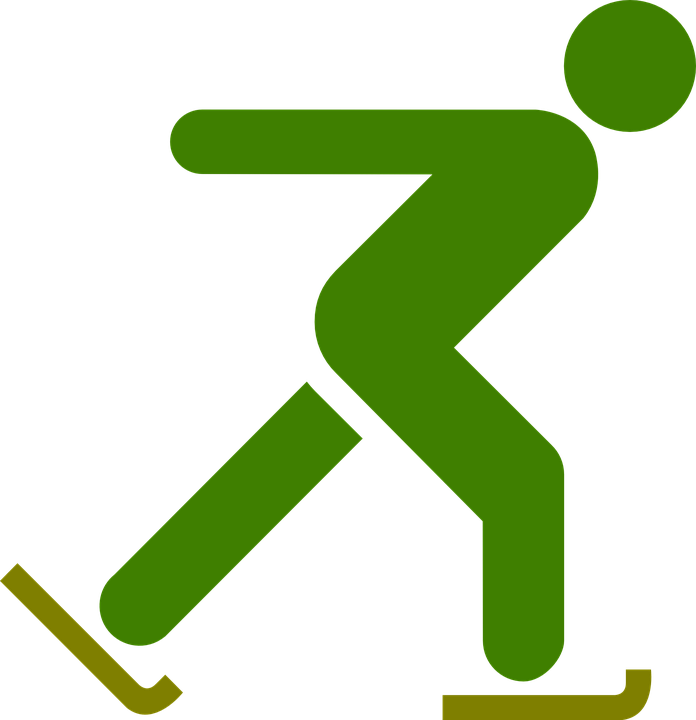 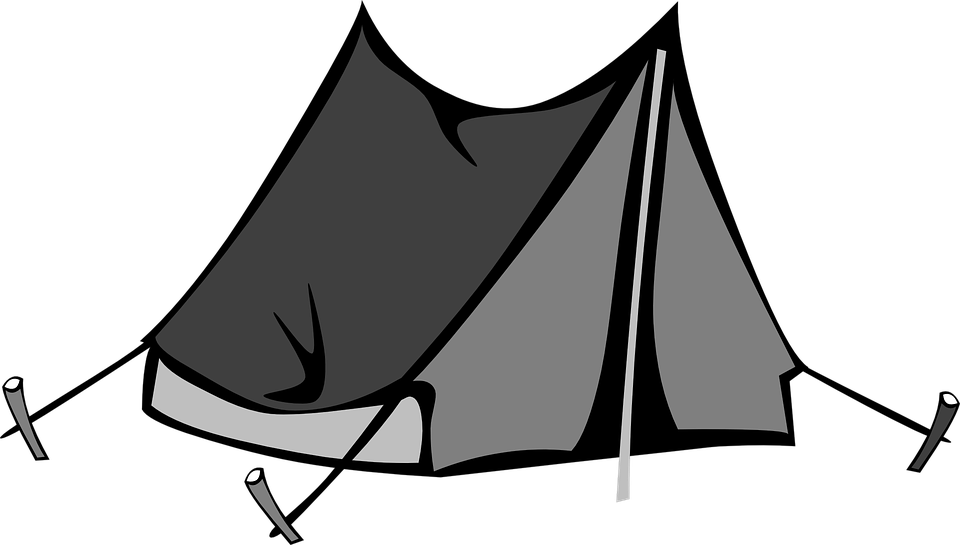 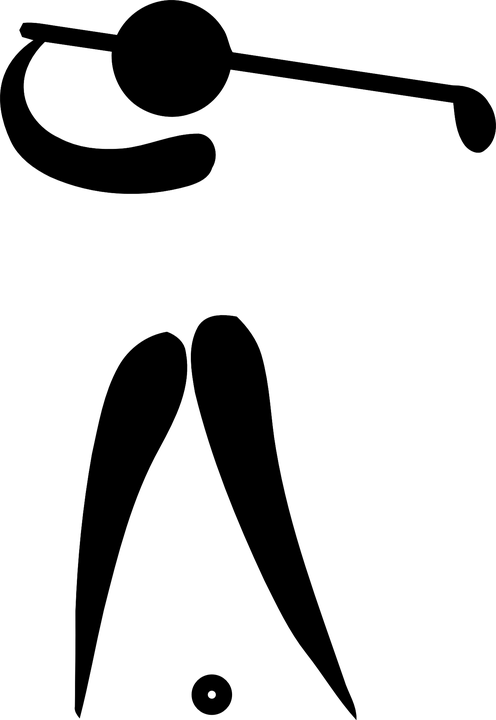 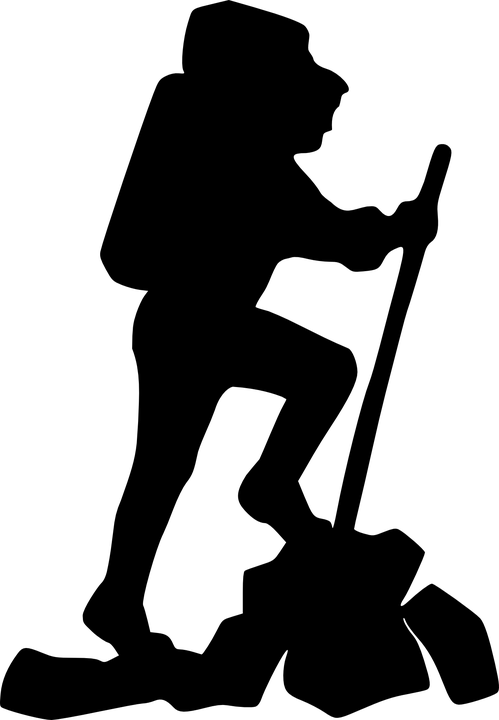 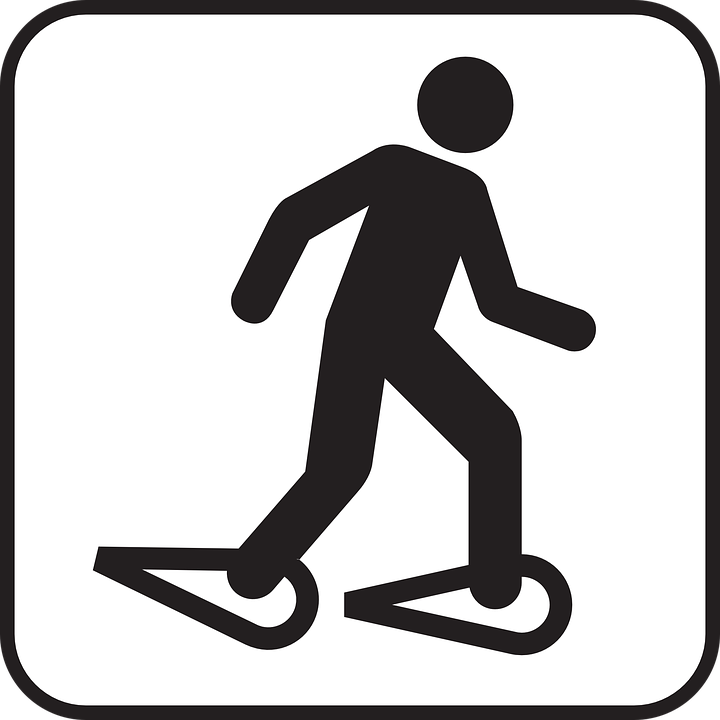 1. 2.3.4.5.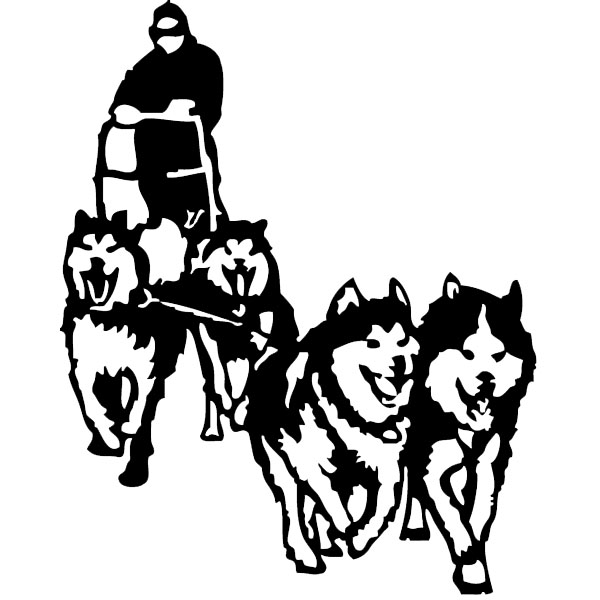 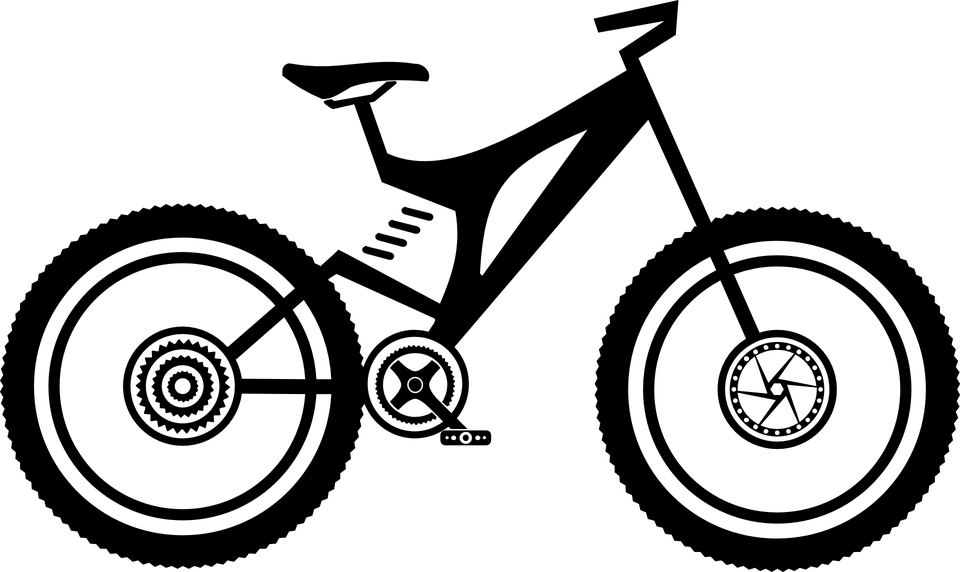 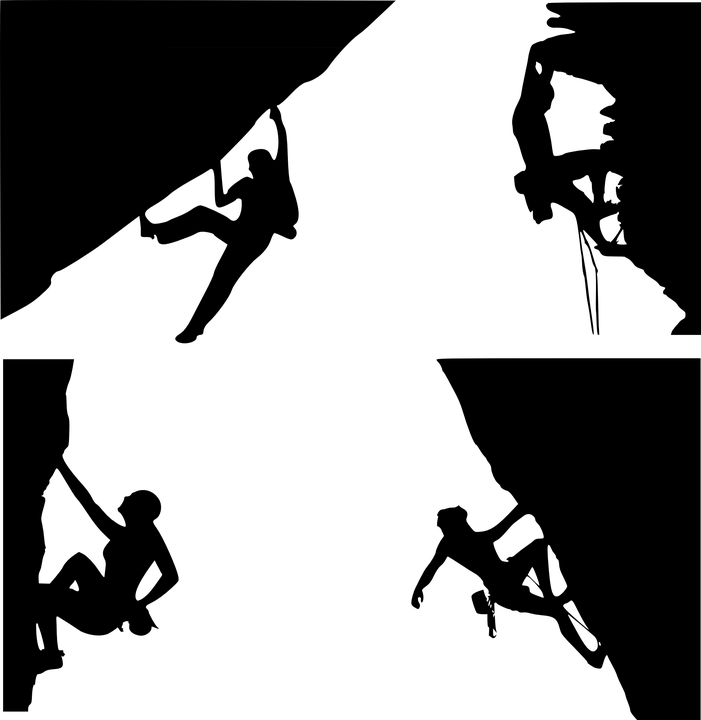 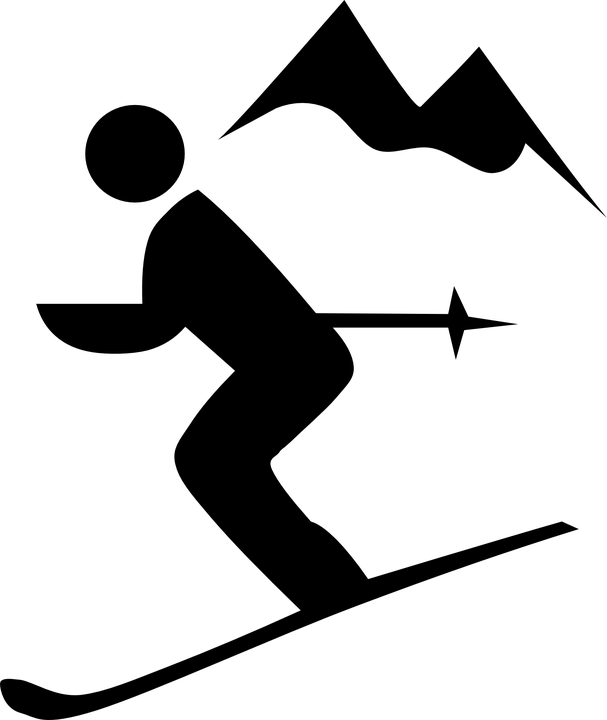 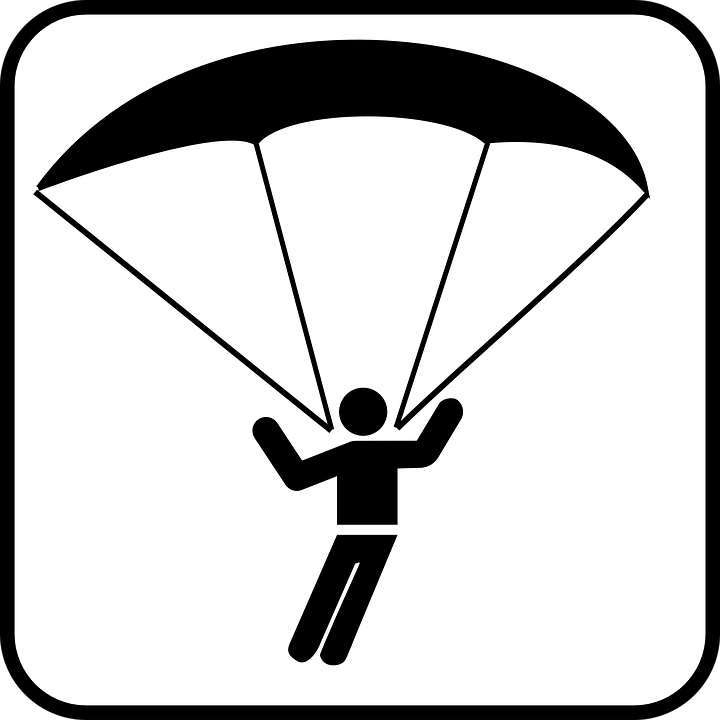 6.7.8.9.10.En été,En hiver,Exemple : on fait du patin à glace